DescriptionThis procedure will sell all non-model non-restricted holdings plus all cash in excess of the set model % and invests in model holdings.AssumptionsN/AProcedureIn WMP, go into the account where the Cash Burn will take placeClick on the Positions tab to review all holdings in the account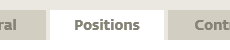 If you would like to do a Cash Burn and the holdings are Restricted, go to the Controls tab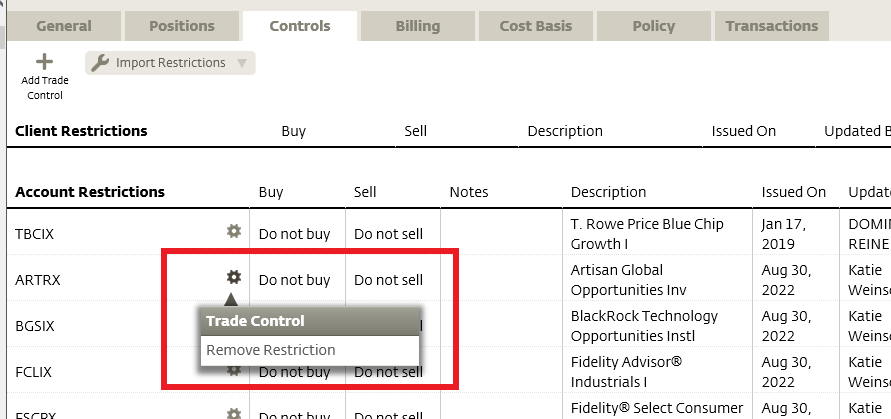 Click the gear next to the position you wish to sell and select Remove RestrictionWMP will ask you if you’re sure you’d like to delete. Select Yes.Repeat this for any other position that needs to be sold from the model.Go back to the Positions tabClick Generate Trades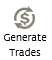 Select Cash Burn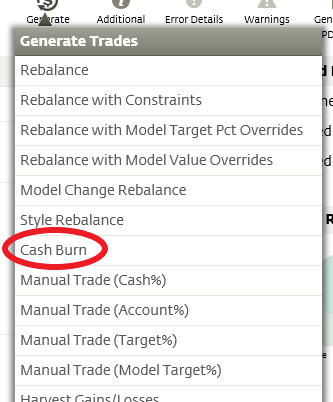 This will bring you to the Trade Settings page. Select Generate TradesOnce the trades are Generated, click the account number in the upper-left corner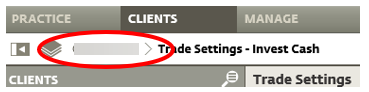 Click the Positions tabReview the proposed tradesIf everything is correct, click Manage Trades in the upper-right corner 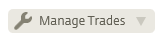 Under Trade Actions, click Submit Trades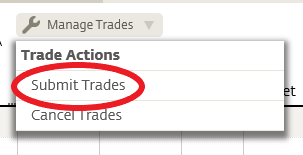 This will generate an Execute Trades window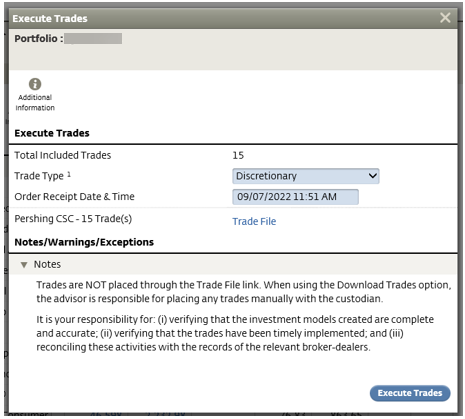 Click Execute TradesThe Positions tab will now show the funds post-tradesReferencesN/ARevision HistoryProcedure Name: Cash Burn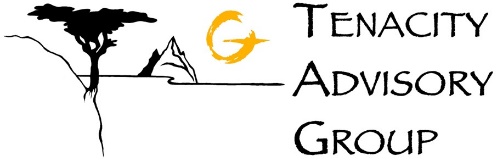 Department:Investment TeamEffective Date:11/14/2022Author: Katie WeinschenkRevision DateRevised ByRevision Notes11/14/2022Katie WeinschenkProcedure Created